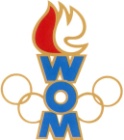 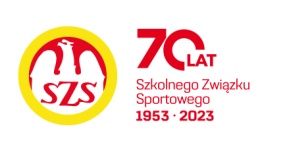 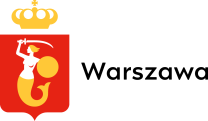 KOMUNIKAT ORGANIZACYJNYZAWODÓW LVII WARSZAWSKIEJ OLIMPIADY MŁODZIEŻY                                    W PIŁCE SIATKOWEJ CHŁOPCOW SZKÓŁ PONADPODSTAWOWYCH LICEALIADA       ROK SZKOLNY 2023/24Miejsce zawodów:  CLIX Liceum Ogólnokształcące im. Króla Jana III Sobieskiego                                                    Warszawa Włochy ul. Solipska 17/19Organizator:  Sławomir Blus  502 214 539Zawody zostaną rozegrane zgodnie z regulaminem LVII Warszawskiej Olimpiady Młodzieży  i przepisami PZPS. Wysokość siatki – 243 cm.Uczestnictwo : Przed zawodami opiekun każdego zespołu musi dostarczyć organizatorowi zawodów pisemne zgłoszenie szkoły do zawodów poprzez SRS podpisane przez Dyrektora szkoły. Zespoły bez zgłoszenia w SRS nie będą dopuszczone do zawodów.Do zawodów nie zostanie dopuszczony zespół lub zawodnicy pod nieobecność opiekuna wskazanego w zgłoszeniu szkoły, oraz zawodnicy nie wymienieni w zgłoszeniu szkoły i/lub nie mogący okazać swojej legitymacji szkolnej.W zawodach szkół ponadpodstawowych w dyscyplinach objętych programem WOM wyklucza się możliwość startu czynnym zawodnikom klubowym uprawiającym daną dyscyplinę sportu – wymagana karencja dla byłych zawodników/czek wynosi jeden rok. Karencja rozpoczyna się od dnia ostatniego udziału w zawodach klubowych. Za udział należy uznać wpis imienia i nazwiska zawodnika do protokołu zawodów klubowych w danej dyscyplinie. Obowiązuje generalna zasada i wiara w uczciwość uczestników rywalizacji w Warszawskiej Olimpiadzie Młodzieży.Sposób przeprowadzenia zawodówEtap I – zawody eliminacyjne:   System gry w grupach „każdy z każdym”. Gra się do dwóch wygranych setów, wszystkie sety do 15 pkt.  Kolejność gier według losowania na 15 minut przed planowanym rozpoczęciem zawodów. Do zawodów ćwierćfinałowych awansują po dwie drużyny z każdej grupy eliminacyjnej tworząc 4 grupy ćwierćfinałowe po 3 zespoły. Podział na grupy:Etap II – zawody ćwierćfinałowe: System gry w grupach „każdy z każdym”. Gra się do dwóch wygranych setów, wszystkie sety do 15 pkt. Kolejność gier wg losowania na 15 minut przed planowanym rozpoczęciem zawodów. Do zawodów półfinałowych awansują po dwie drużyny z każdej grupy ćwierćfinałowej tworząc 2 grupy półfinałowe po 4 zespoły. Podział na grupy:Etap III – zawody półfinałowe: System gry w grupach „każdy z każdym”. Gra się do dwóch wygranych setów, do 25 pkt (ewentualny trzeci set do 15 pkt). Do zawodów finałowych awansują po trzy drużyny z każdej grupy półfinałowej. Podział na grupy:  Terminarz zawodów półfinałowychKolejność zespołów po rozegraniu półfinałów:Etap IV – zawody finałowe: Gra się do dwóch wygranych setów, do 25 pkt (ewentualny trzeci set do 15 pkt).                                                                                                                      SZS WWM16.04.2024 r.  wtorek16.04.2024 r.  wtorek16.04.2024 r.  wtorek17.04.2024 r.  środa17.04.2024 r.  środa17.04.2024 r.  środa   Grupa AGrupa BGrupa CGrupa DGrupa EGrupa FGodz. 09:00Godz. 11:00Godz. 13:00Godz. 09:00Godz. 11:00Godz. 13:00BielanyUrsynówOchotaWolaBemowoŚródmieścieWesołaŻoliborzPraga PółnocMokotówWłochyBiałołękaWilanówUrsusWawerTargówekRembertówPraga Południe18.04.2024 r.  czwartek18.04.2024 r.  czwartek19.04.2024 r.  piątek19.04.2024 r.  piątekGrupa GGrupa HGrupa IGrupa JGodz. 09:00Godz. 11:00Godz. 09:00Godz. 11:00A1      A2        B1        B2     C2       C1       D2    D1       E1     E2          F1   F2       Grupa KGrupa KGrupa LGrupa L1 I m. G1 I m. H2 I m. J2 I m. I3 II m. H3 II m. G4 II m. I4 II m. J22.04.2024 r.  poniedziałek22.04.2024 r.  poniedziałek22.04.2024 r.  poniedziałekGodz.GrupaMecz09:00K  1 – 4 10:00K  2 – 3 11:00K  1 – 3 12:00K  4 – 2 13:00L  1 – 4 14:00L  2 – 3 23.04.2024 r.  wtorek23.04.2024 r.  wtorek23.04.2024 r.  wtorekGodzinaGrupaMecz09:00L  1 – 3 10:00L  4 – 2 11:00L  3 – 412:00L  1 – 2 13:00K  3 – 4 14:00K  1 – 2 Grupa KGrupa KGrupa LGrupa L1122334424.04.2024 r.  środa24.04.2024 r.  środa24.04.2024 r.  środaGodz.MeczMecz09:00M  K1 – L210:00N  L1 – K211:00o V miejsce  K3 – L312:00o III miejsce  M2 – N2  13:00o I miejsce  M1 – N114:00Zakończenie zawodów. Wręczenie medali, pucharów i dyplomów.Zakończenie zawodów. Wręczenie medali, pucharów i dyplomów.